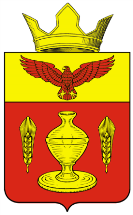 ВОЛГОГРАДСКАЯ ОБЛАСТЬПАЛЛАСОВСКИЙ МУНИЦИПАЛЬНЫЙ РАЙОН
 АДМИНИСТРАЦИЯ ГОНЧАРОВСКОГО СЕЛЬСКОГО ПОСЕЛЕНИЯП О С Т А Н О В Л Е Н И Е «05» февраля  2015 год	              п. Золотари                                            №5О внесении изменений и дополненийв Постановление № 60 от 26.08.2011г. «Об утверждении  административного регламентапроведения проверок при осуществлении функций по муниципальномуконтролю на территории Гончаровского сельского поселения»(в редакции постановления №33 от 25.06.2012 года)           С целью приведения законодательства Гончаровского сельского поселения в соответствии с действующим законодательством, руководствуясь статьей 7 Федерального закона от 06 октября 2003 года № 131-ФЗ «Об общих принципах организации местного самоуправления в Российской Федерации», администрация Гончаровского сельского поселенияП О С Т А Н О В Л Я Е Т :               1.Внести изменения и дополнения в Постановление Администрации Гончаровского сельского поселения № 60 от 26.08.2011г. «Об утверждении  административного регламента проведения проверок при осуществлении функций по муниципальному контролю на территории Гончаровского сельского поселения» (в редакции постановлений №33 от 25.06.2012года).                1.1Пункт 2.4 Регламента изложить в следующей редакции:               «2.4. В ежегодных планах проведения плановых проверок указываются следующие сведения:                1) наименования юридических лиц (их филиалов, представительств, обособленных структурных подразделений), фамилии, имена, отчества индивидуальных предпринимателей, деятельность которых подлежит плановым проверкам, места нахождения юридических лиц (их филиалов, представительств, обособленных структурных подразделений) или места фактического осуществления деятельности индивидуальными предпринимателями;               2) цель и основание проведения каждой плановой проверки;               3) дата начала и сроки проведения каждой плановой проверки;               4) наименование органа муниципального контроля, осуществляющего конкретную плановую проверку.                          При проведении плановой проверки органами муниципального контроля совместно с органами государственного контроля, иными органами местного самоуправления указываются наименования всех участвующих в такой проверке органов.»               1.2 Пункт 2.1 Регламента изложить в следующей редакции:               «2.1Предметом плановой проверки является соблюдение юридическим лицом, индивидуальным предпринимателем в процессе осуществления деятельности совокупности предъявляемых обязательных требований и требований, установленных муниципальными правовыми актами, а также соответствие сведений, содержащихся в уведомлении о начале осуществления отдельных видов предпринимательской деятельности, обязательным требованиям.»               1.3 Подпункт в) пункта 3.2  Регламента- исключить.               1.4 Раздел 3 Регламента дополнить пунктом 3.10 следующего содержания:               «3.10 В случае, если основанием для проведения внеплановой проверки является истечение срока исполнения юридическим лицом, индивидуальным предпринимателем предписания об устранении выявленного нарушения обязательных требований и (или) требований, установленных муниципальными правовыми актами, предметом такой проверки может являться только исполнение выданного органом муниципального контроля предписания.»               1.5 Пункт 6.3 Регламента после слов «в отношении малых предприятий» дополнить словами «не более чем на пятьдесят часов».                1.6 Подпункт 3 пункта 7.2 Регламента изложить в следующей редакции:«Наименование юридического лица или фамилия, имя, отчество индивидуального предпринимателя, проверка которых проводится, места нахождения юридических лиц (их филиалов, представительств, обособленных структурных подразделений) или места фактического осуществления деятельности индивидуальными предпринимателями.»            1.7 Раздел 9 Регламента дополнить подпунктом 9.4 следующего содержания:            «9.4 В случае выявления в ходе проведения проверки в рамках осуществления муниципального земельного контроля нарушения требований земельного законодательства, за которое законодательством Российской Федерации предусмотрена административная и иная ответственность, в акте проверки указывается информация о наличии признаков выявленного нарушения. Должностные лица органов местного самоуправления направляют копию указанного акта в орган государственного земельного надзора.»             1.8 Раздел 9 Регламента дополнить подпунктом 9.5 следующего содержания:             «9.5 В случае выявления в ходе проведения проверки в рамках осуществления муниципального земельного контроля нарушения требований земельного законодательства, за которое законодательством субъекта Российской Федерации предусмотрена административная ответственность, привлечение к ответственности за выявленное нарушение осуществляется в соответствии с указанным законодательством.»               1.9 Дополнить Регламент разделом 6.1 следующего содержания:                                  «6.1 Плановые (рейдовые) осмотры                1.Плановые (рейдовые) осмотры, обследования земельных участков проводятся уполномоченными должностными лицами органов муниципального контроля в пределах своей компетенции на основании плановых (рейдовых) заданий. Порядок оформления и содержание таких заданий и порядок оформления результатов плановых (рейдовых) осмотров, обследований устанавливаются органами местного самоуправления.              2.В случае выявления при проведении плановых (рейдовых) осмотров, обследований  нарушений обязательных требований должностные лица органов муниципального контроля принимают в пределах своей компетенции меры по пресечению таких нарушений, а также доводят в письменной форме до сведения руководителя органа  муниципального контроля информацию о выявленных нарушениях для принятия решения о назначении внеплановой проверки юридического лица, индивидуального предпринимателя по основаниям, указанным в пункте 3.2 Регламента»2. Контроль за исполнением настоящего Постановления, оставляю за собой. 3.Настоящее Постановление вступает в силу с момента официального опубликования (обнародования). Глава Гончаровского                                                                                      сельского поселения		         К.У.НуркатовРег. №5/2015г.     